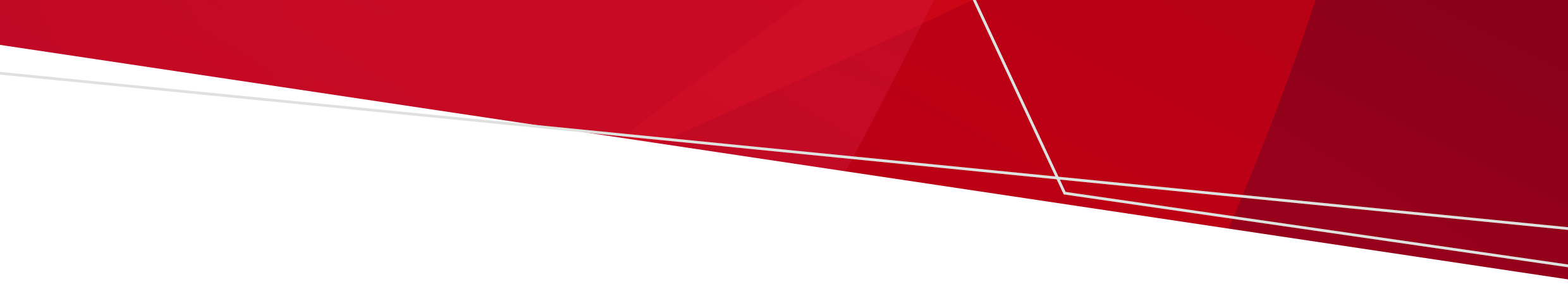 Шта је студија ELUCIDAR?Министарство здравља обавља клиничко испитивање под насловом "Ефикасност гермицидне ултраљубичасте светлости у конфигурацији горњег дела просторија у смањењу КОВИД-а 19 у установама за резиденцијалну негу старијих особа (ELUCIDAR): Контролисано испитивање случајно одабране групе. Ова студија укључује инсталацију опреме за гермицидно ултраљубичасто осветљење у горњем делу просторија, у таваници или високо на зидовима установа за резиденцијалну негу старијих особа. Зашто се спроводи ова студија?Лабораторијска истраживања су показала да уређаји за гермицидно ултраљубичасто осветљење успешно праве неактивним бактерије и вирусе. Вирусна честица која је учињена неактивном, не може да нападне и зарази људску ћелију, чиме се спречава инфекција.  Слично као велики број респираторних вируса, КОВИД 19 се преноси са човека на човека преко крупних капљица и честица у ваздуху. Када су гермицидне ултраљубичасте светиљке инсталиране у горњем делу просторије, испод саме таванице, оне могу да учине неактивним вирусе и бактерије у ваздуху, који улећу у путање ултраљубичастих зрака због нормалног кретања ваздуха у просторији. То омогућује да светиљке континуирано раде у највишем делу просторије, док људи могу наставити да безбедно проводе време у доњем делу просторије. Министарство здравља жели да процени да ли ове направе могу да смање преношење КОВИД-а 19 и грипа у установама за негу старијих особа.Које су користи од учешћа?Светиљке се могу показати врло корисним у смањењу ширења заразних болести које се преносе кроз ваздух. Све установе које учествују у студији помажу Министарству здравља да добије сазнања да ли ће то користити или не у срединама где се негују старије особе.Колико дуго ће се спроводити студија?Испитивање ће трајати 12 месеци од постављања и укључивања уређаја.   Колико ће установа за негу старијих особа учествовати у испитивању?Учествоваће укупно око 60 установа. Од тих 60 установа, у приближно половину ће бити инсталиране гермицидне ултраљубичасте светиљке (то ће бити "интервентне установе"). У другој половини установа гермицидно ултраљубичасто осветљење неће бити инсталирано ("контролне установе"). То је зато да би се могао мерити и упоређивати број случајева КОВИД-а 19 и грипа између две групе, да би се оценила ефикасност гермицидних ултраљубичастих светиљки. Шта ће се дешавати у интервентној установи?Установе које су случајно одабране за "интервентну групу", ће добити гермицидне ултраљубичасте светиљке почетком 2024. године. То укључује квалификоване извођаче радова који ће инсталирати светиљке у заједничким просторијама као што су кујне, трпезарије, ходници и просторије за особље. Гермицидне ултраљубичасте светиљке неће бити инсталиране у спаваћим собама и купатилима. Интервентне установе ће добити допунске информације за особље, породице и станаре о процесу инсталирања и мерама безбедности.У току студијског периода подаци ће бити прикупљани из владиних база, да би се пратили позитивни случајеви КОВИД-а 19, грипа и других респираторних вируса. Шта ће се дешавати у контролној установи?Гермицидне ултраљубичасте светиљке се неће постављати у контролним установама. Контролне установе ће радити као што је уобичајено, примењујући уобичајене успостављене процесе за контролу инфекције.Као и у интервентним установама, подаци ће бити прикупљани у току студијског периода, да би се пратили позитивни случајеви КОВИД-а 19, грипа и других респираторних вируса.Шта ћу приметити када буду инсталиране?Постављање гермицидних ултраљубичастих светиљки је слично постављању стандардних светиљки. Можда ћете приметити чланове тима који обилазе просторије да би видели где је најбоље место за постављање светиљки за сваку собу. Светиљке могу бити инсталиране на зиду или на таваници. Светиљке ће постављати само искусни електричари. Када гермицидне ултраљубичасте светиљке раде, ви можете да нормално користите собу. Када су укључене, оне могу светлити слабом светлошћу. Ви можете приметити људе који повремено проверавају светиљке.Менаџер установе ће добити информације о студији и о инсталираним УВ светиљкама, које ће поделити са вама. Можете питати све што желите да знате о гермицидном ултраљубичастом осветљењу.Који подаци ће се прикупљати?Прикупљаће се подаци о броју респираторних инфекција (КОВИД 19, грип и потенцијално други респираторни вируси) и подаци у вези случајева у свакој од установа. Личне информације и подаци који откривају идентитет (као што су пол и узраст) се неће прикупљати о ниједном станару или члану особља.  Такође ће се прикупљати додатни подаци о карактеристикама и пословању установа. Ти подаци укључују име и локацију установе за резиденцијалну негу старијих особа, пропорцију заузетих лежаја, стопе вакцинације станара/особља, протоколе тестирања који су моментално на снази, система за вентилацију и све веће промене у току спровођења пројекта. Министарство ће такође тражити повратне информације од станара и особља о постављању гермицидних ултраљубичастих светиљки у неким од установа.Како ћете знати да ли су гермицидне ултраљубичасте светиљке ефикасне?Циљ студије ELUCIDAR је да процени да ли и колико су гермицидне ултраљубичасте светиљке инсталиране у горњем делу просторија ефикасне у смањењу ширења КОВИД-а 19, грипа и других респираторних вируса у установама за негу старијих особа. Стопе инфекција између интервентних и контролних установа ће се упоређивати и анализирати на крају студијског периода. Да ли студија има етичко одобрење?Одбор за етичност истраживања на људима Министарства здравља је одобрио студију ELUCIDAR 7. марта 2024. Ако имате повратне информације или притужбе на етичку природу или у вези процеса етичког преиспитивања, можете директно да контактирате са Одбором.Имејл: research.ethics@health.vic.gov.auТелефон: 0498 956 722Шта ће се десити на крају испитивања?На крају испитивања, податке прикупљене у току студијског периода ће анализирати стручњаци за испитивање, да би се утврдило дали су гермицидне ултраљубичасте светиљке ефикасне за смањење ширења КОВИД-а 19, грипа и других респираторних вируса у установама за резиденцијалну негу старијих особа.Резултат ће бити послат Министарству здравља да послужи као водич за даља упутства у вези јавног здравља.Са ким могу да контактирам ако имам питања?Најбоље је да се најпре обратите менаџеру ваше установе. Такође можете контактирати са Dr Michelle Delaire, водећим истраживачем у Министарству здравља, ако имате питања о студији ELUCIDAR. Веб страница: https://www.health.vic.gov.au/germicidal-ultraviolet-light-combatting-airborne-virus-transmission/elucidar-study Имејл: elucidarstudy@health.vic.gov.au Телефон: 1800 519 722Студија ELUCIDARИнформације за станаре и породицеOFFICIAL